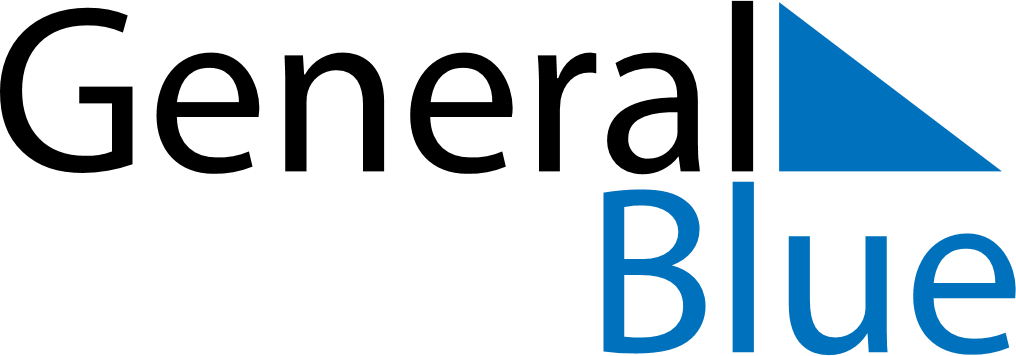 May 2025May 2025May 2025Faroe IslandsFaroe IslandsSUNMONTUEWEDTHUFRISAT1234567891011121314151617Great Prayer Day1819202122232425262728293031Ascension Day